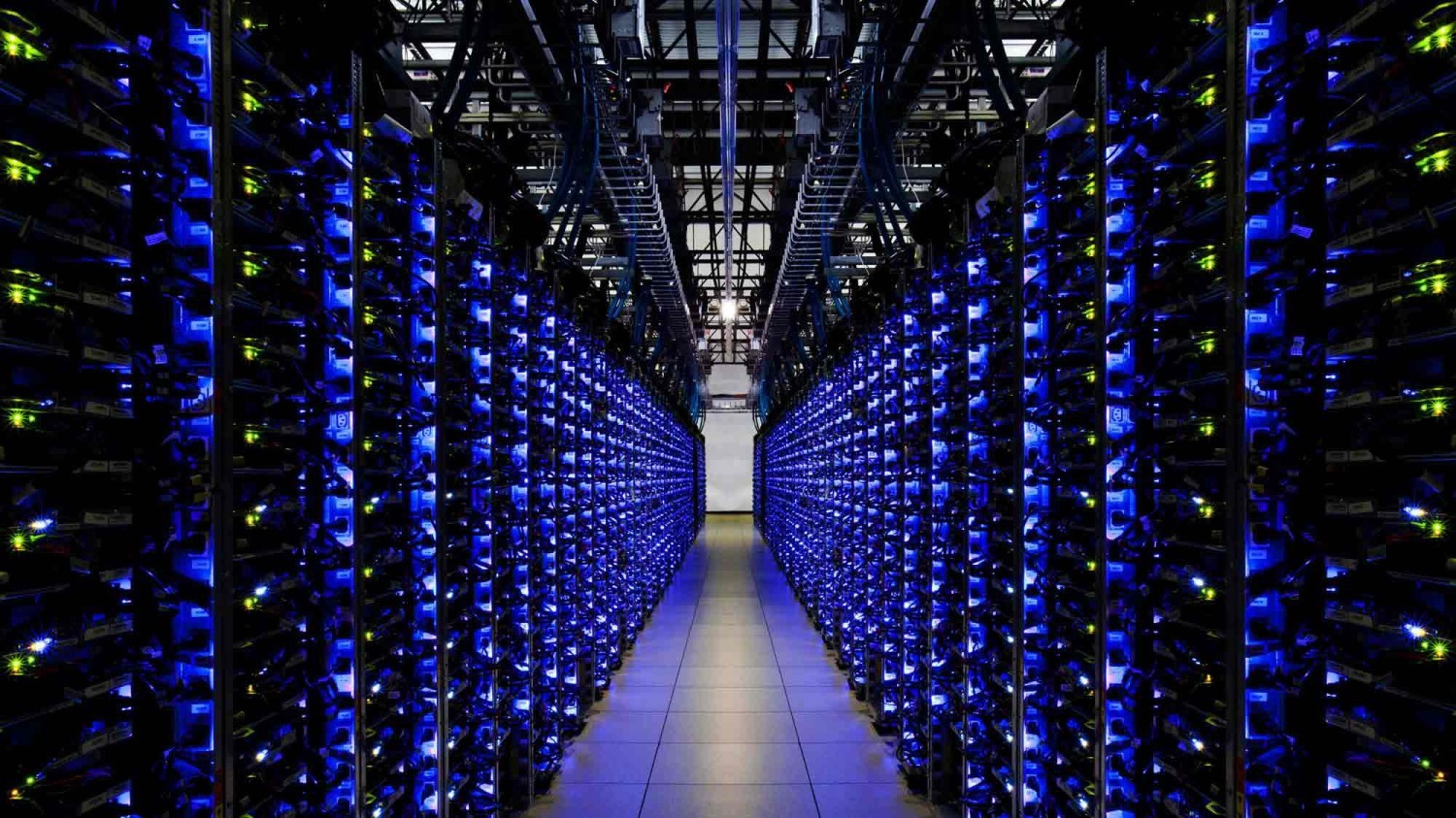 DocumenthistorieRevisiesGoedkeuringDit document behoeft de volgende goedkeuringen:DistributieDit document is verstuurd aan:ProjectopdrachtDoel van het projectDe doelstelling van de Dienst ICT (hierna opdrachtgever genoemd) is meerwaarde te leveren aan de studenten door middel van een smart campus. In de komende 10 jaar wordt er 250 miljoen euro uitgegeven aan het verbeteren van de gebouwen, dit bedrag willen ze niet zien als kostenpost maar meer als leerhulpmiddel bij het studeren.Door applied data science toe te passen op de dataset van de opdrachtgever kunnen innovatieve conclusies getrokken worden voor het bevorderen van de ondersteuning aan studenten. Bepaalde correlaties tussen bijvoorbeeld prestaties van studenten en licht, afstand van huis naar school of temperatuur zowel in het lokaal als buiten kunnen tot nieuwe inzichten leiden. Dit kan meegenomen worden in het verbeteren van de nieuwe gebouwen. In de gewenste situatie hebben zowel de studenten als de opdrachtgever een mooie leerervaring gehad en is het interessant als de opdrachtgever een basis heeft voor de besteding van het bedrag wat de komende 10 jaar in de gebouwen geïnvesteerd gaat worden.Het doel van dit project is dan ook het benutten van de data om tot nieuwe inzichten te komen.  Doel van dit documentDit document biedt inzicht in de aanpak, de vereisten en de waarborging van het proces.  Dit document dient als vaststelling van de afspraken tussen opdrachtgever, begeleider en de aannemende partij. 	ScopeDe FHICT API gaat gebruikt worden om de meest succesvolle studenten in kaart te brengen. De reden dat dit gedaan wordt, is omdat het makkelijker is om op grond van performance naar beïnvloedbare factoren te kijken dan te zoeken naar een mogelijke naald in een hooiberg. Vervolgens vindt er een analyse naar de invloedbare factoren op deze student plaats. Vanuit verschillende invalshoeken (data van de omgeving, maar ook bijvoorbeeld van het weer, aanwezigheid en cijfers) zal de prestatiekracht van de student benaderd worden. Om te bepalen wat een student ‘goed’ maakt, zullen wij een gesprek hebben met een onderwijskundige van Fontys (Britt Dingens).Nu kan er, in vergelijking met “minder goede studenten”, gekeken worden naar de afwijking in omgevingsfactoren. Gebaseerd op deze verschillen zal er getracht worden de belangrijkste factoren te detecteren. Ten slotte kunnen we door middel van “Machine learning” ontdekken of een bepaalde student een goede kans heeft om de opleiding te halen. En welke aanpassingen er gedaan zouden kunnen worden om de slagingskans van deze student te verhogen (bijvoorbeeld een betere ligging van de school, of een kleinere klas).BegrenzingStrategieDe aard van het project is vrij abstract aangezien we vooraf niet weten welke conclusies er getrokken worden uit de dataset van Dienst ICT. Daarom gebruiken we agile scrum met relatief korte iteraties om ons proces zo wendbaar mogelijk te houden en tijdig bij te kunnen sturen in nieuwe richtingen. Het interval van deze iteraties zullen tijdens de praktijken afgestemd worden. OnderzoeksplanHoofdvraag:  Hoe kunnen we de prestaties van de individuele student positief beïnvloeden door middel van optimalisatie van de omgeving waarin hij/zij zich bevindt?Deelvraag 1. Welke factoren bepalen het succes van een student voor de onderwijsinstelling?Deelvraag 2. Welke studenten zijn het meest succesvol en het minst succesvol?Deelvraag 3. Welke factoren zijn het meest van invloed op succes van de student?Deelvraag 4. Welke externe factoren kunnen gekoppeld worden aan het succes van de student?Deelvraag 5. Welke wijziging in factoren levert het meeste resultaat op bij de individuele prestaties van de student?Deelvraag 6. Welke factoren zijn het aantrekkelijkste om te wijzigen voor de onderwijsinstelling?  RandvoorwaardenDe tutor zal formele toestemming vragen voor toegang tot datasets. De projectleden zullen een ‘nondisclosure agreement’ ondertekenen voor correct gebruik van die data.De functionaris bescherming persoonsgegevens heeft het NDA opgesteld. Door onderstaande personen diende er toestemming gegeven te worden:Caren Alink: Eigenaar van de netwerkdata (= manager infrastructuur).Bas van Gompel: H&F eigenaar gegevens vanuit het gebouwbeheersysteem.ProjectorganisatieTeamledenTabel 1 Contactgegevens van de projectledenCommunicatievormenTabel 2 toont de geplande overleggen die plaats vinden tussen verschillende projectleden. Hierbij wordt ook de frequentie aangegeven. Hierin is mailverkeer niet opgenomen. Dit kan vaker voorkomen.Tabel 2. Geplande overleggen tussen projectledenOp het einde van iedere sprint zullen de tutor, de project manager en de opdrachtgever een document ontvangen met daarin de vorderingen van de sprint. BesluitvormingEr zal een (vast) moment ingeroosterd worden tussen de groep en de project manager. Mochten er zaken te bespreken zijn, dan zal hier de tijd voor zijn. Ook zal er een wekelijks contactmoment zijn tussen de groep en de tutor om de voortgang te bespreken.Als groep hebben wij besloten om 1.5e proftaakdag te besteden op school. Verder zal er (waarschijnlijk de vrijdag) vanuit huis gewerkt worden door alle projectleden. Het waarborgen van de inzet zal plaatsvinden door het meten van de velocity van elk groepslid binnen het scrum proces. Ieder groepslid moet zich verantwoorden voor het werk dat hij die week gedaan heeft. Vervolgens zal er, door de groep, gekeken worden of dit naar behoren uitgevoerd is.Bij ziekte / afwezigheid moet dit gecommuniceerd worden met de groepsleden via ofwel Whatsapp ofwel mail. Bij veelvuldige afwezigheid, zal er in de groep over gesproken worden hoe dit opgelost kan worden.Activiteiten en tijdplanOpdeling en aanpak van het projectWij maken gebruik van de methodiek ‘Scrum’. Hierbij zal ons project ingedeeld worden in een aantal sprints. De tijdsduur van deze sprints zullen aangepast worden naarmate dit nodig is.Wij zullen een lijst van Userstories opstellen en deze prioritiseren. In overleg met de opdracht gever zal er per sprint afgestemd worden welke er uitgevoerd gaan worden.Doordat er op dit moment nog niet vaststaat wat wij elke sprint gaan uitvoeren, kunnen wij hiervan geen planning maken. Voorafgaand aan een sprint zal de tijdsduur vastgesteld worden samen met de userstories die opgepakt worden.Kwaliteitsbewaking, Testen, ConfiguratiemanagementGoedkeuringenHieronder wordt een overzicht gegeven welke producten opgeleverd dienen te worden en door wie het goedgekeurd gaat worden.Tabel 3. Document goedkeuringenTestaanpak/strategieHet testen wordt gedaan door unit tests uit te voeren. Hierdoor worden alle functies in de backend getest en zullen alle fouten die erin zitten naar voren komen. Hierna worden alle fouten opgelost in de ontwikkelomgeving. Dit is een iteratief proces.Testomgeving en benodigdhedenVoor nu zullen we gebruik maken van unit testing binnen Python. Hieronder is een afbeelding weergegeven over de architectuur.  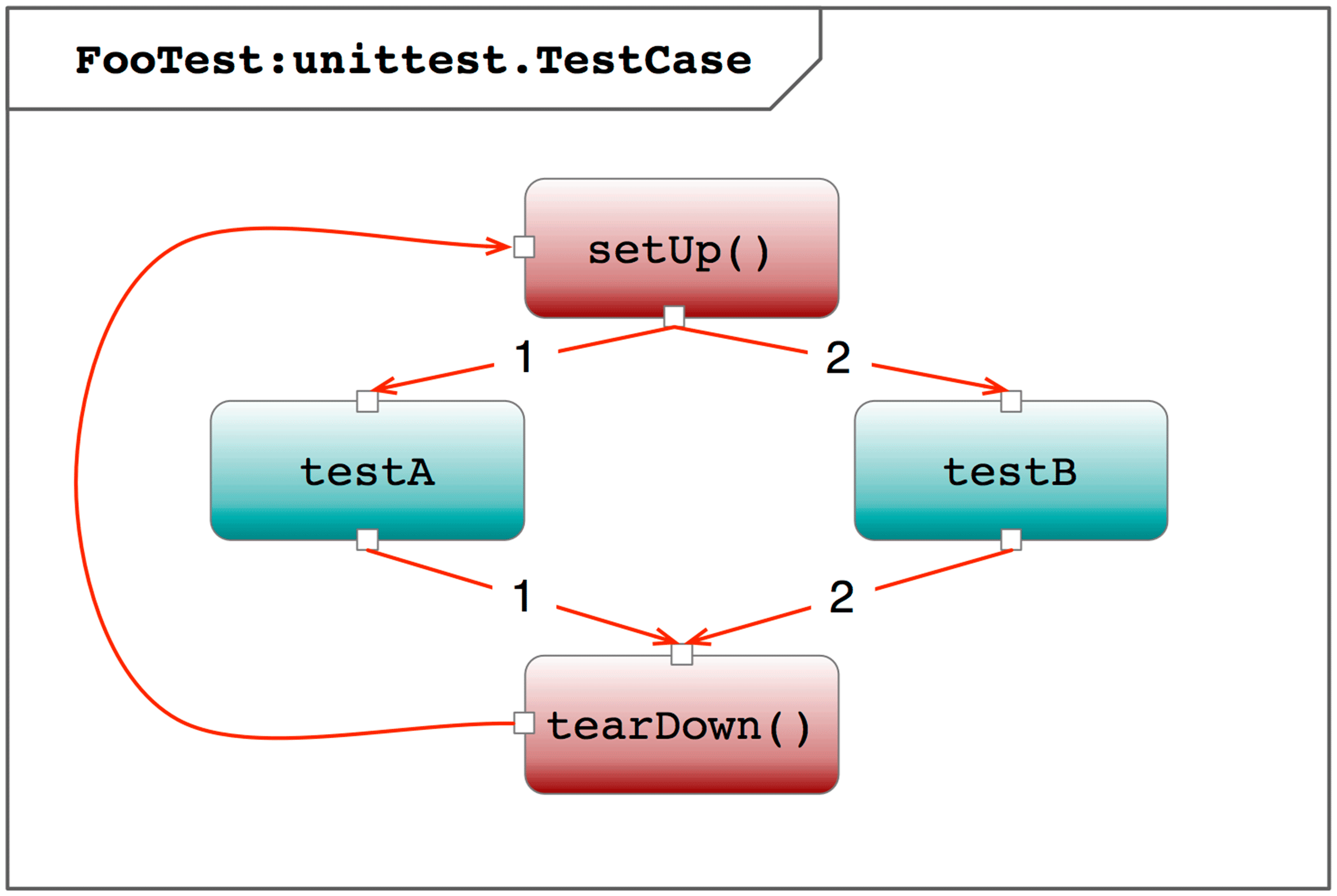 Benodigdheden:Binnen onze testomgeving is alleen de Python library een vereiste.ReviewsTTabel 4. Documenten reviewsConfiguratiemanagementIeder projectlid zal bijdragen aan de kwaliteit van de documenten. Deze worden op Dropbox opgeslagen, zodat er zowel lokaal als in de cloud een kopie staat van ieder document. De software zal op de git-server van Microsoft worden beheerd. Hierdoor zal het project niet verdwijnen als er iets mis gaat op een systeem. Ook kan er naar een vorige versie teruggegaan worden mocht dit noodzakelijk zijn.FinanciënKostenbudget In onderstaande tabel is de urenbesteding te vinden voor dit project:Tabel 5. Urenbesteding.Materiaal:
Al het hieronder opgesomde materiaal zijn benodigdheden voor het project.  Dit materiaal is op te sommen met de huidige kennis.Toegang tot AzureToegang tot datasetsEigen laptopsFysieke werkplekVeronderstellingenDe volgende aannames zijn gedaan met betrekking tot het project.Er is toegang tot de verschillende Fontys gebouwen.Er is  ondersteuning beschikbaar  vanuit de opdrachtgever.Risico’s en afhankelijkhedenAfhankelijkheden De volgende afhankelijkheden hebben wij vastgesteld.Toegang tot de juiste datasets.Benodigde lessen of kennis voor technische onderdelenRisico’s en uitwijkactiviteitenIn onderstaande tabel zijn de risco’s opgenomen. Mochten deze voorkomen, dan kan er gebruik gemaakt worden van de uitwijkactiviteiten om hinder te voorkomen.Tabel 6. Risco en uitwijkactiviteitenVersieStatusDatumWijzigingen0.1Concept6/9/2017Initiele opzet0.2Concept9/9/2017Samenvoeging onderdelen0.3Concept14/9/2017Feedback verwerkt Martijn Lamers0.4Concept21/9/2017Feedback verwerkt Martijn Lamers0.5Definitief27/9/2017Feedback verwerkt Rens van der Vorst & Frans VermeulenVersieDatum goedkeuringNaamFunctieParaaf0.421/9/2017Martijn LamersTutorVersieDatum verzendingNaamFunctie0.210/9/2017Martijn LamersFeedback / Goedkeuring0.314/9/2017Martijn LamersGoedkeuring0.421/9/2017Rens van der Vorst & Frans VermeulenFeedback0.529/9/2017Martijn, Rens & FransDefinitiefTot het project behoort:Tot het project behoort niet:Een data analyseHet zelf vergaren van school dataEen visualisatie van inzichtbare correlatiesNaam + tel + e-mailAfk.Rol/takenBeschikbaarheid in persoonRens van der Vorst06 50 24 20 71r.vandervorst@fontys.nlRvdVOpdrachtgever1 keer per 10 wekenFrans Vermeulen06 57 31 30 28f.vermeulen@fontys.nlFVProjectmanager1 keer per weekMartijn Lamers06 12 23 37 78m.lamers@fontys.nlMLTutor1 keer per weekStan Wulms06 55 99 41 43stan.wulms@student.fontys.nlSWScrum master3 keer per weekLoek Delahaye06 33 08 20 01l.delahaije@student.fontys.nlLDProjectlid3 keer per weekBart Bouten06 39 55 57 01bart.bouten@student.fontys.nlBBProjectlid3 keer per weekJean-Paul Dingemanse06 31 22 38 59j.dingemanse@student.fontys.nlJPDProjectlid3 keer per weekDino Spong06 17 56 58 95d.spong@student.fontys.nlDSProjectlid3 keer per weekSoort overlegFrequentieAanwezigStand-upMinimaal 2 dagen per weekScrum masterProjectteam(Eventueel) TutorProjectvergadering1 keer per weekScrum masterProjectteamProject voortgang met opdrachtgever1 keer in de 10 wekenOpdrachtgeverScrum masterProject ManagerProjectteamTutorProjectvoortgang proftaak begeleider1 keer per weekProject ManagerProjectteamTutorWatWieWanneerPID-documentOpdrachtgever en tutorWeek 3Tussentijdse opleveringOpdrachtgever en tutorWeek 10EindopleveringOpdrachtgever en tutorWeek 18ReviewWieWanneerPID IedereenWeek 2URSIedereenWeek 3Tussentijdse presentatie (met een confrence poster)StanWeek 10Unit testsIedereenWeek 15Eindpresentatie (mondeling)StanWeek 18Rol/takenAantal uren per weekProject team ( 5 personen)20 uur per project lidOpdrachtgever1 uurTutor1 uurTOTAAL102 uur per weekRisicoActiviteiten ter voorkoming opgenomen in planUitwijkactiviteitenAfwezigheid groepsledenAfspraken wanneer aanwezigheid verplicht isCommunicatie via WhatsApp / mailAfwezigheid project manager / tutorVast moment gebruiken Contact via skype / discordBeperkte kennisLessen volgen, eventueel workshop vanuit Microsoft voor AzureBekende technieken en tools gebruiken